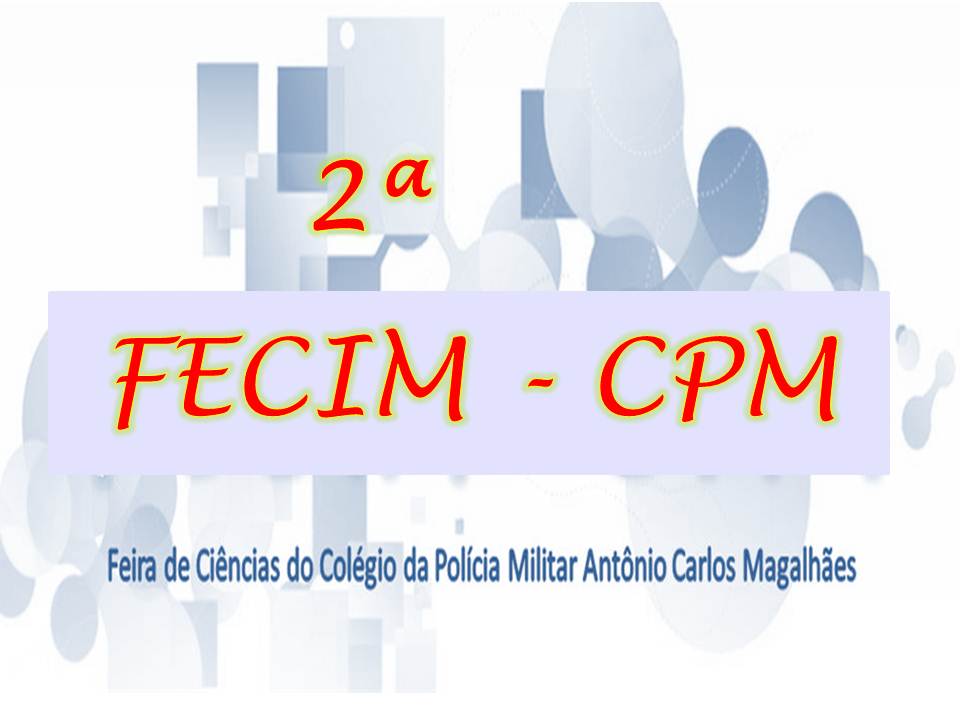 FICHA DE INSCRIÇÃOCaro Autor preencha corretamente os dados abaixo, e em seguida envie esta ficha de inscrição para o e-mail feiradecienciascpm@gmail.com em anexo.Título do projeto:Título do projeto:Eixo TemáticoEixo TemáticoAutores:Série dos Autores:Série dos Autores:Série dos Autores:e-mail do Autor principal:e-mail do Autor principal:e-mail do Autor principal:Orientador:Orientador:Orientador:Orientador:e-mail do Orientador:e-mail do Orientador:e-mail do Orientador:e-mail do Orientador:Coorientador (caso tenha):Coorientador (caso tenha):Coorientador (caso tenha):Coorientador (caso tenha):Resumo do ProjetoResumo do ProjetoResumo do ProjetoResumo do ProjetoResumo do ProjetoPalavras-Chaves:Palavras-Chaves:Palavras-Chaves:Palavras-Chaves:Palavras-Chaves: